愛知県西三河総合庁舎　１０階　　　　　　　　　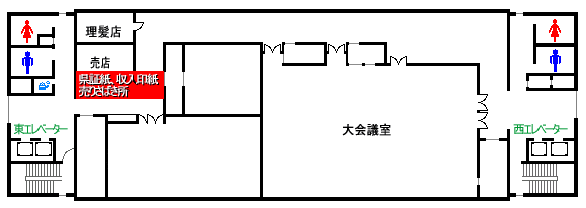 　　　　　　　　　　　　　　　　　　　　　　　　　　　　　　　　　　　　　　　　会場はこちらです